                    Внеклассное мероприятие для учащихся 8-ых классов                                        «К Олимпийским вершинам»Цель: совершенствовать развитие физических качеств.Задачи: Развитие быстроты, прыгучести, координации.Воспитание дисциплинированности, самостоятельности.Привитие интереса к систематическим занятиям физическими упражнениями.Метод проведения: фронтальный, групповой, игровой, соревновательный. Место проведения: спортивный зал школы.Жюри:  завуч по внеклассной работе, учитель физкультуры, учащийся старшего класса.Работа жюри: оценивание работы групп на каждом этапе и задании – жетоном.Подведение итога по количеству набранных жетонов.Каждый класс разделён на три группы: «Спортсмены», « Интеллектуалы», «Болельщики».Конкурс «Домашнее задание».«Интеллектуалы» готовят эмблему на тему «Олимпиада в Сочи 2014».Конкурс «Разминка»      Участвуют «Спортсмены» (8-12 человек от команды). На груди у всех эмблемы с названием команды, впереди - капитан.Эстафеты:«Два раза».  По сигналу первый участник с волейбольным мячом бежит вперёд до ориентира, два раза обегает его и возвращается на место, где передаёт мяч из рук в руки второму участнику.«Мяч в туннеле». Первый участник с баскетбольным мячом обегает ориентир, возвращается к своей команде, которая стоит за линией старта в колонне по одному в положении «ноги врозь» (широкая стойка).Добежав до команды, прокатывает мяч между ног партнёров и становится в начале колонны и так до последнего участника. «Сквозь игольное ушко». По сигналу первый участник добегает до средней линии, где на полу лежит обруч, продевает обруч через себя и оставляет его на линии, обегает ориентир и на обратном пути повторяет тоже самое,  и передаёт эстафету.«Лабиринт» ( помощники из команды «Болельщики»).Первый участник бежит до ориентира, по пути змейкой пролезает под тремя обручами, которые удерживаются в вертикальном положении. Обежав ориентир, участник возвращается назад и передаёт эстафету следующему.«Передал- садись». Капитан с мячом находится на расстоянии 3 метров в обруче, лежащем на полу, делает передачу мяча второму, тот возвращает мяч капитану и принимает положение приседа. Эстафета выполняется до последнего участника.Конкурс «Вопросы и ответы»Пока идёт конкурс разминка, «Интеллектуалы» отвечают на подготовленные  вопросы. Вопросы спортивного и Олимпийского направления. Правильный ответ оценивается жетоном.Вопросы и ответы:- Через какую скакалку легче учиться прыгать? (а) длинную, б) короткую, в) среднюю).- Сколько нужно спать ночью ученику 8-ого класса? (а) 7-8 часов, б) 9-10 часов, в) 10-11 часов)- Назовите начальный этап закаливания водой ( а) обтирание, б) обливание, в) плавание)- За какое время нужно принимать пищу до  сна? (а) 30 минут, б) 1 час, в) 2 часа- Где нельзя измерить пульс? (а) в области шеи, б) на запястье руки, в) около пупка)- Напишите олимпийский девиз. ( Быстрее, выше, сильнее!)- Что является основным документом Олимпийских игр? ( Олимпийская хартия)- Сколько Олимпийских колец на Олимпийском флаге? Что оно олицетворяют? ( 5 колец, единство спортсменов 5 континентов Земли).Конкурс «Капитанов».- Жонглирование мяча. До ориентира капитан ведёт мяч змейкой гимнастической палкой, оставляя его в обруче и бежит обратно (мячи: футбольный, баскетбольный , для метания).- Прыжок в длину с места ( 5 прыжков подряд).- отжимание от пола за 20 секунд.5.  Конкурс «Болельщиков». Эстафеты:«Собери девиз»: « Олимпийские игры - праздник мира!».На кубиках написано по одной букве. Нужно собрать предложение на подставке. Первый бежит, находит нужную букву, ставит и возвращается обратно. Эстафета продолжается до последнего участника.«Золушка». Количество участников делится пополам, каждая половина располагается в колонну по одному на расстоянии друг от друга. Первый участник с ведром в руках по сигналу бежит вперёд, на средней линии он высыпает из ведра «мусор» ( 5-6 кубиков) в обруч и передаёт ведро первому участнику из встречной колонны. Эстафета продолжается до тех пор, пока колонны не поменяются местами.Подведение итогов: Жюри подсчитывают жетоны у каждой команды. Выявляется победитель. Каждой команде вручается памятка «Дружной, спортивной команде!»Текст памятки:- Играйте честно, дружно, соблюдая правила. Правила в игре- законы, которые нельзя нарушать.- в игре, эстафете проявляйте больше выдумки и смекалки.- Играя с товарищами, всегда помни, что ты не один. Никогда не мешай играть другим.- Старайтесь всё время выручать товарищей по команде. Закон каждой команды: «Один за всех, все за одного!».- Не горячись понапрасну! Так вернее прийти к победе.- Подчиняйся капитану команды: в игре он старший.- В игре не сердись на того, кто ненароком наступил тебе на ногу или нечаянно толкнул.- Победив, не считай, что ты всего достиг. Ведь можно играть ещё лучше. Не смейся над проигравшими. Помни: в игре вы соперники, вне игры – товарищи.- Проиграв – не унывай! Поблагодари победителя за науку и постарайся взять верх при следующей встрече. Награждение:Команды награждаются грамотами и призами.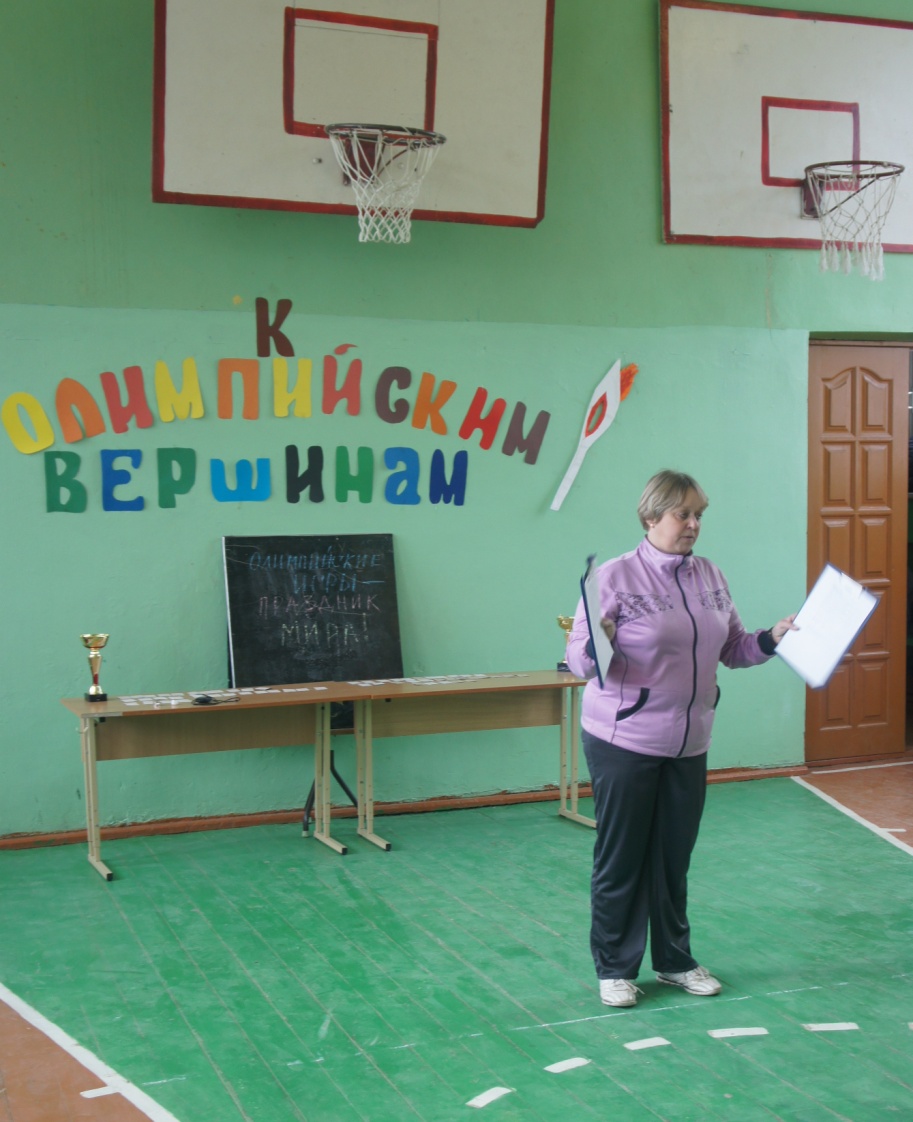 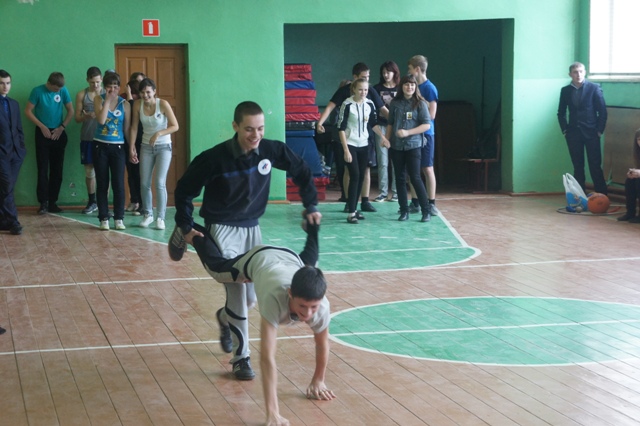 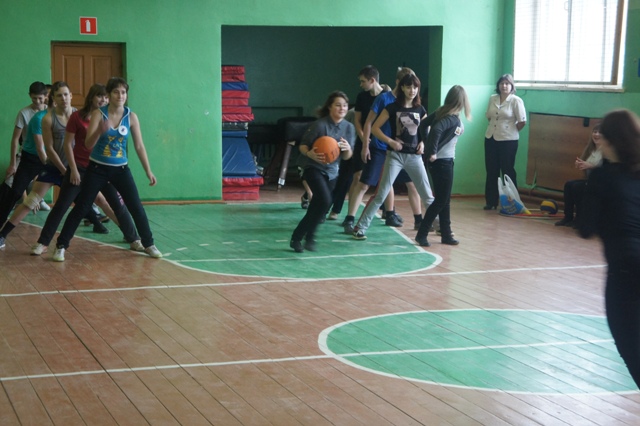 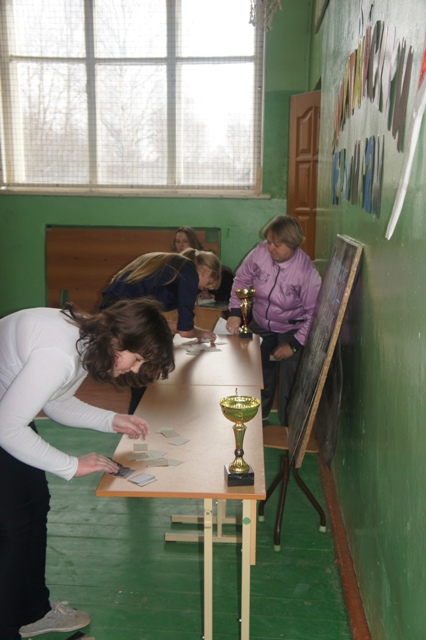 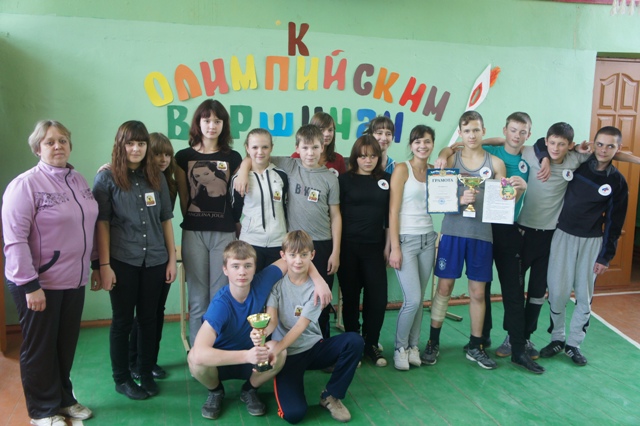 